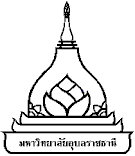 แบบคำร้องขอเสนอชื่ออาจารย์ที่ปรึกษาRequest for Advisor and Committee AppointmentมหาวิทยาลัยอุบลราชธานีUbon Ratchathani University							วัน/เดือน/ปี Date………………………………………………..…เรื่อง    ขอเสนอชื่อคณะกรรมการที่ปรึกษา  Request for Advisor and Committee Appointmentเรียน    รองอธิการบดีฝ่ายวิชาการ Dear Vice President for Academic Affairs,ข้าพเจ้า (นาย,นาง,นางสาว) Mr./Mrs./Ms……………………….…..……………................รหัสประจำตัว Student ID…………………….………..เป็นนักศึกษาระดับ    ประกาศนียบัตร       ปริญญาโท   แผน ก  / แผน ข      ปริญญาเอก   แบบ 1  /  แบบ 2  Degree and plan         Diploma              Master plan A/ Plan B                   Doctorate Plan 1/Plan 2สาขาวิชา Field of study …………………………………..……..คณะ Faculty of ………………………………………….… มีความประสงค์เสนอชื่ออาจารย์ที่ปรึกษา Would like to request: Advisor and Committee appointment for   วิทยานิพนธ์  Thesis    การค้นคว้าอิสระ Independent Study (IS)เรื่อง Title (ภาษาไทย Thai) ……………………………………………………………………………………………………………………………………………..………………………………………………………………………………………………………………………………………………………………………………………………………………………………………………………………………………………………………………………………………………………………………………………………………………             (ภาษาอังกฤษ English) …………………………………………………………………………………………………………………………………………………….…………………………………………………………………………………………………………………………………………………………………………………………………………………………………………………………………………………………………………………………………………………………………………………………………………………………………………………………………………………… อาจารย์ที่ปรึกษาหลัก (Advisor)(…………………………………..……………………………….)……………………………………..……………………………. อาจารย์ที่ปรึกษาร่วม (Co Advisor)(…………………………………….………………………………)……………………………………..……………………………..อาจารย์ที่ปรึกษาร่วม (Co Advisor)(……………………………………….…………………………..)	จึงเรียนมาเพื่อโปรดพิจารณา Please consider this request.               					   ลงชื่อ……………………….……………………. นักศึกษา (Student’s signature)         						      (......................................................)        					                      …………/…………….…/…………….. (Date)	                                                                                          สำหรับเจ้าหน้าที่เท่านั้น: For official use only (ความเห็นของบุคคลที่เกี่ยวข้อง: Advice/Recommendation)หมายเหตุ: กรณีบุคคลภายนอกให้แนบประวัติการศึกษาและผลงานด้วยNote: For outside Advisor to be appointed, educational profile and academic experiences must be attached. 1. ตรวจสอบข้อมูลจากเจ้าหน้าที่คณะ/นักวิชาการ Approved by officials  สัดส่วนภาระงาน Ratio …………………………………………………      ……………………………………………………………………………………               ลงชื่อ  ………..………………………………. Signature                       (……………….……………….………)                            ……../…………………/…………..  2. ความเห็นของอาจารย์ที่ปรึกษาหลักวิทยานิพนธ์/การค้นคว้าอิสระ  Advisor ………………………………………………………………………………………………………………………………………………………………………………..               ลงชื่อ  ………..………………………………. Signature                       (……………….……………….………)                            ……../…………………/…………..  3. ความเห็นของประธานหลักสูตร   Head of the Program………………………………………………………………………………………………………………………………………………………………………………           ลงชื่อ  ………..……………………………….………… Signature                    (……………….………………………....………)                          ………...../…………………/………….……. 4. ความเห็นของคณบดี/ ผู้แทน Dean/Authorized person………………………………………………………………………………………และเสนอรองอธิการบดีฝ่ายวิชาการเพื่อพิจารณา                                                                                       To the Vice President for Academic Affairs for consideration                         ลงชื่อ  ………..…………………..……………………. Signature                (……..……..………………..………………)              คณบดี/ ผู้แทน  Dean/Authorized person                    …………../………………/…………..                                          